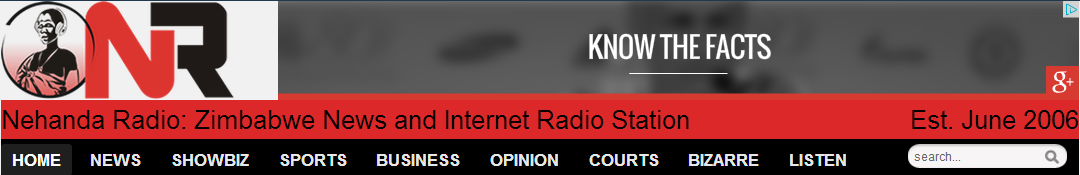 Advertising Rate CardOur Facebook fan page now has 112 700 fans and growinghttps://www.facebook.com/NehandaRadioOur twitter account now has 13 300 followers and growinghttps://twitter.com/NehandaRadioWe also have a Google powered mailing list with 25 000 subscribers who receive news every morning.Are you tempted?All advertising queries can be e-mailed to adverts@nehandaradio.com
Or call our hotline: +44-777-855-7615RankAd TypeSizePlacementMonthly1Side Banner 160x250Entire site £1502Top leader banner728x90Entire site including homepage£7502Side sky scrapper300x600Entire site £6503Category Banners600x90Homepage only£4004Side Banner300x250Entire site including homepage£3005Side Banner300x90Entire site including homepage£2006Audio JingleBefore every hourly bulletinOne month£500